Алгоритм голосования с компьютера:Авторизоваться на сайте https://оценка.гранты.рф 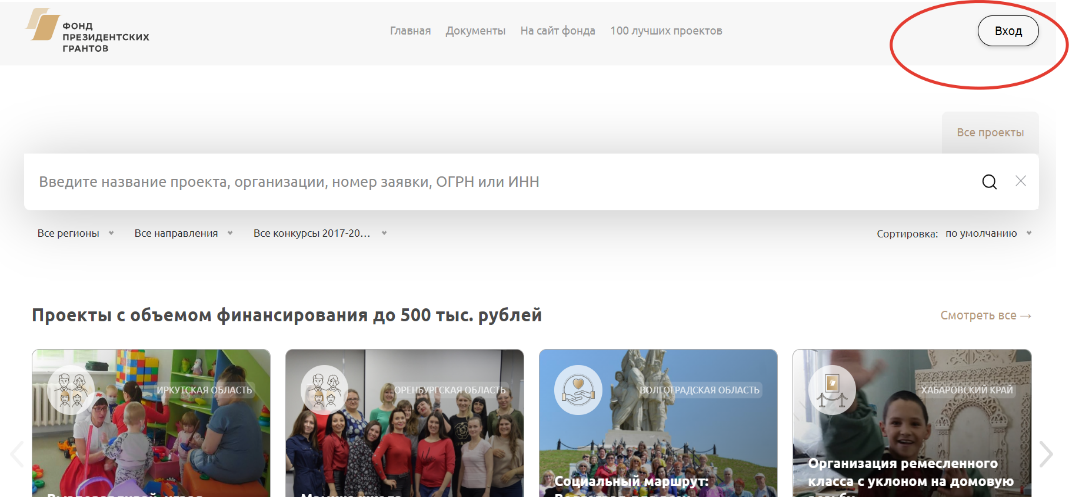 Перейти по ссылке https://оценка.гранты.рф/award/about/CF805327-3ED0-45E3-98A6-7C3DB708F604 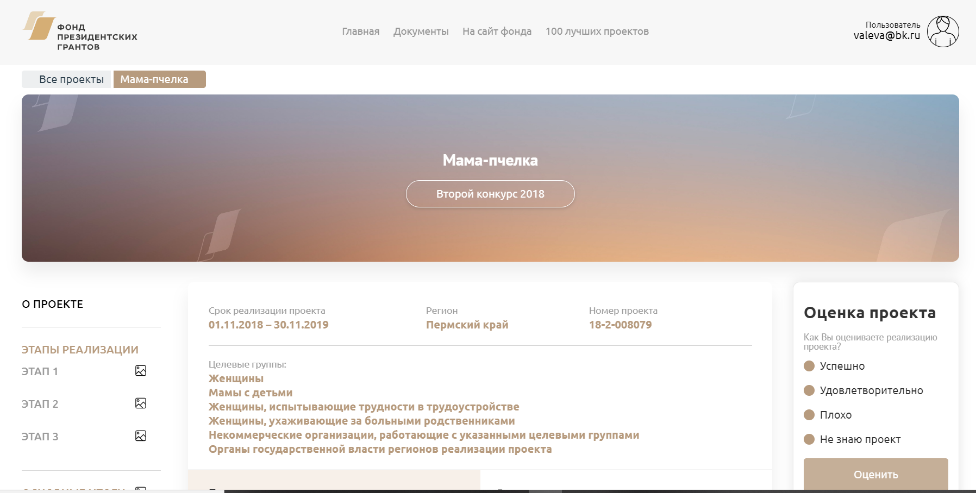 Или вбить в поисковую строку мама-пчелка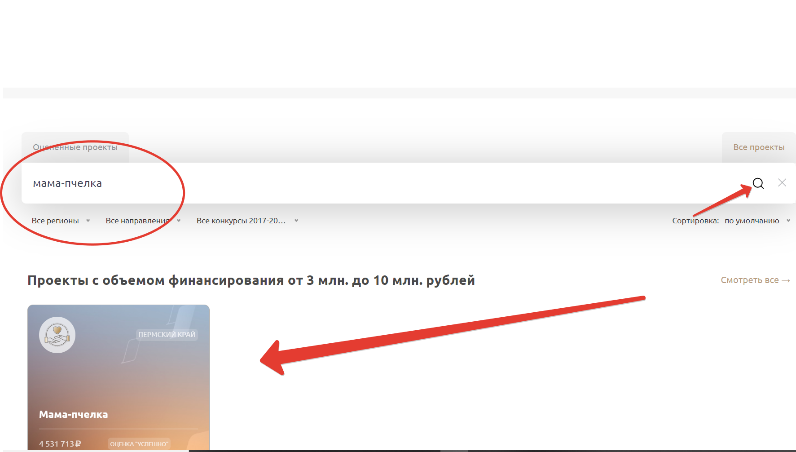 Справа в меню «оценка проекта» кликнуть на вариант «успешно».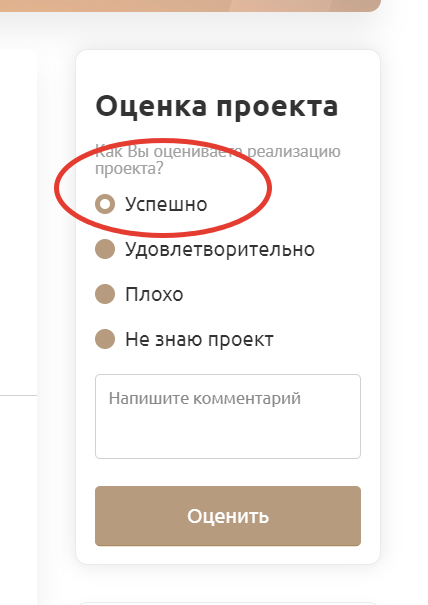 После чего кликнуть на графу оценить.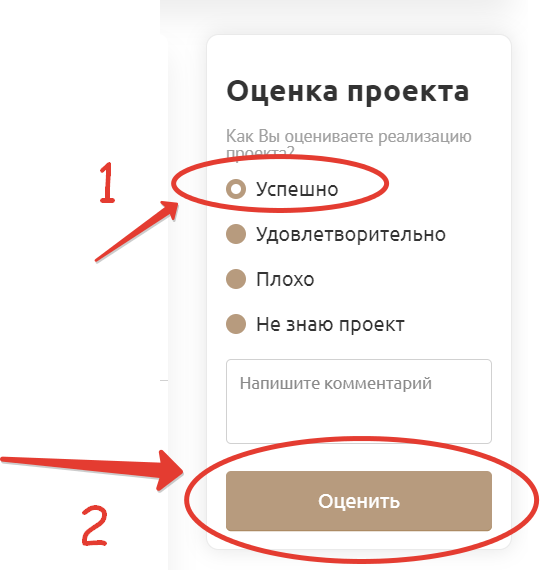 Сделать скриншот и отправить его на почту nasmnogo59@mail.ru! 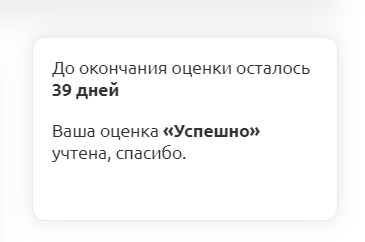 Благодарим за Вашу помощь!Алгоритм голосования с телефона:Авторизоваться на сайте https://оценка.гранты.рф 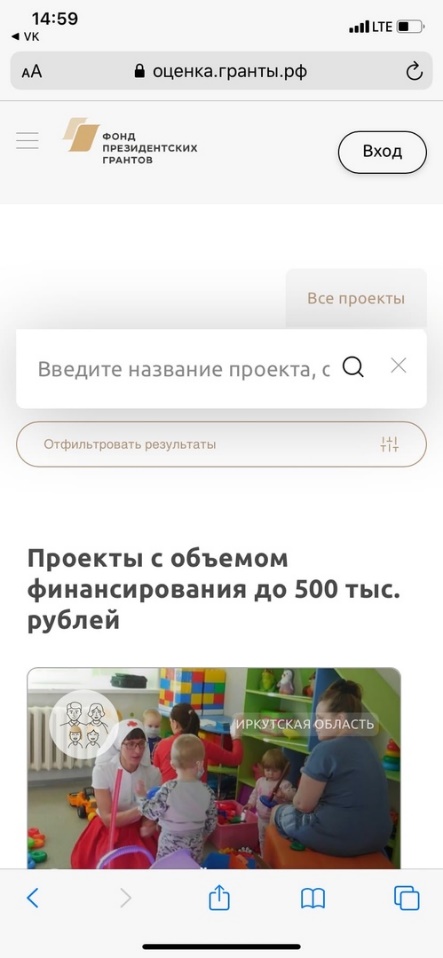 Перейти по ссылке https://оценка.гранты.рф/award/about/CF805327-3ED0-45E3-98A6-7C3DB708F604 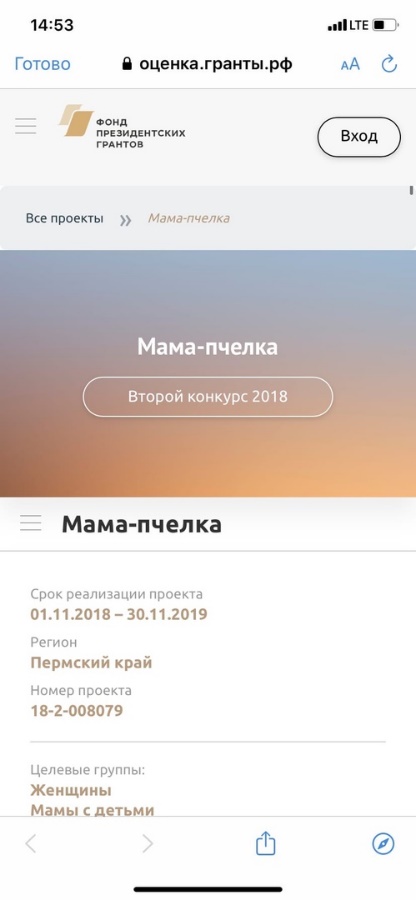 или  вбить в поисковую строку мама-пчелка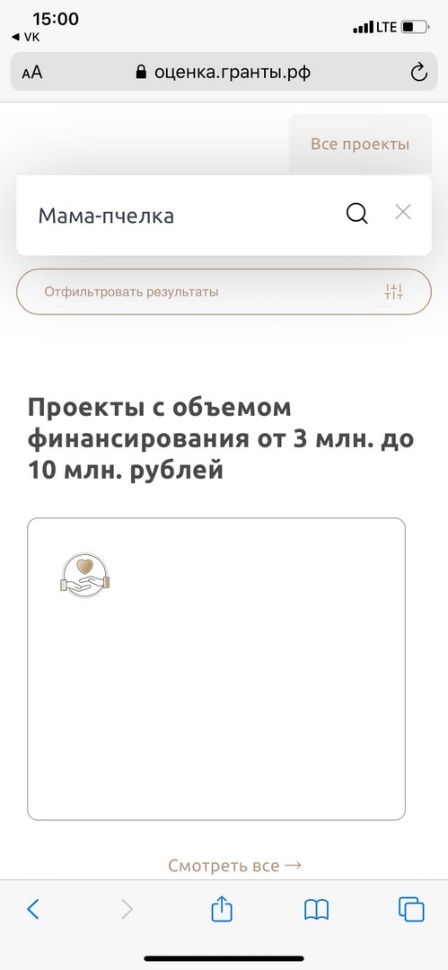 Пролистать вниз и в меню «оценка проекта» кликнуть на вариант «успешно».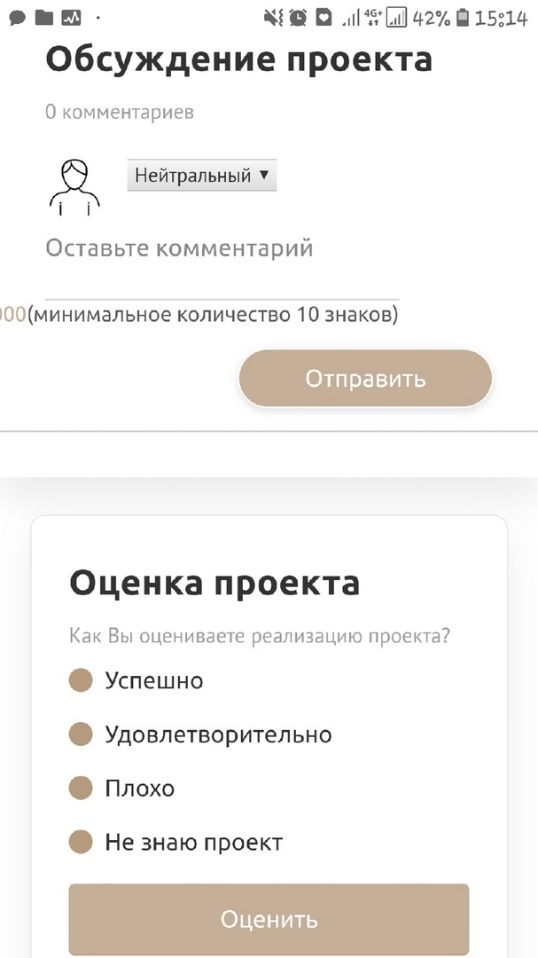 После чего кликнуть на графу оценить.Сделать скриншот и отправить его на почту nasmnogo59@mail.ru!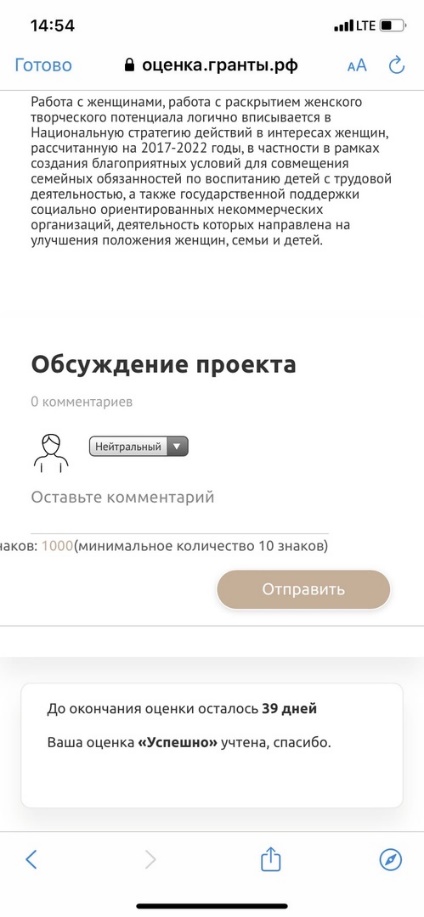 